St. MartinSchreibe in die Kästchen:St. Martin vor dem Stadttor.St. Martin hat ein Schwert.Der Bettler friert.St. Martin sieht den Bettler.St. Martin teilt seinen Mantel.Der Bettler wärmt sich mit Martins Mantelhälfte.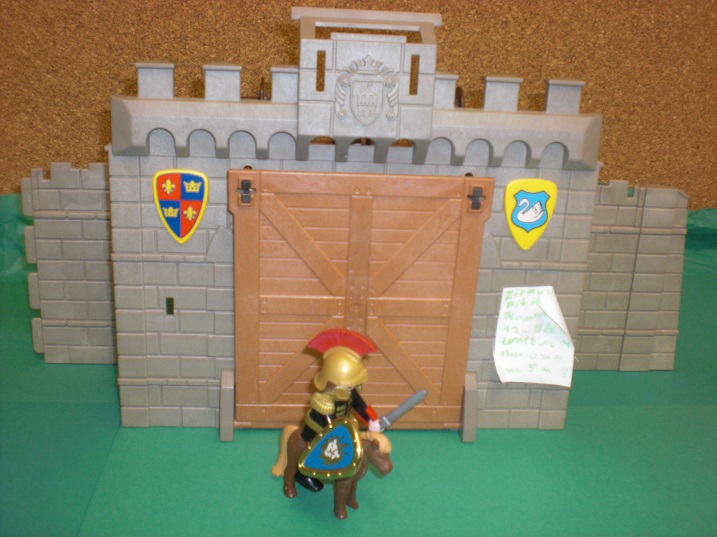 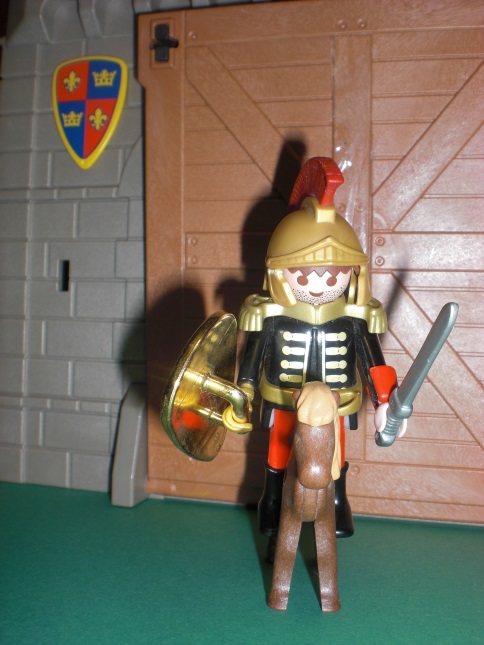 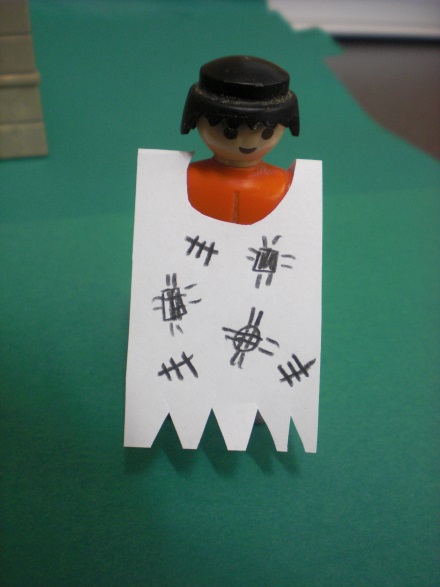 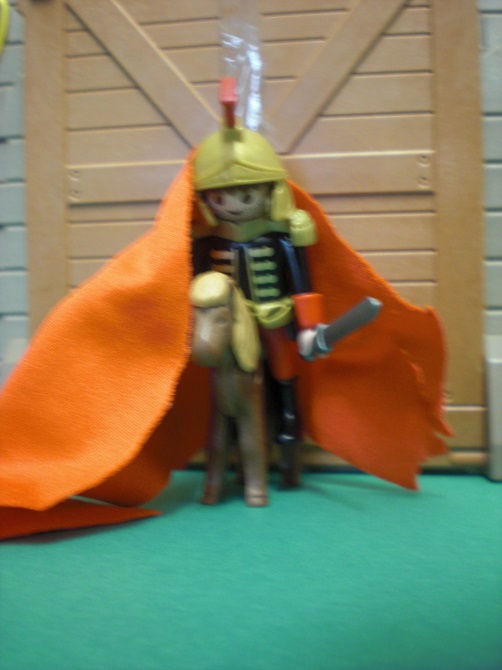 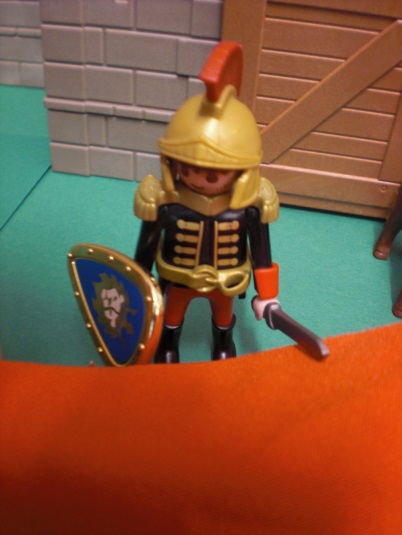 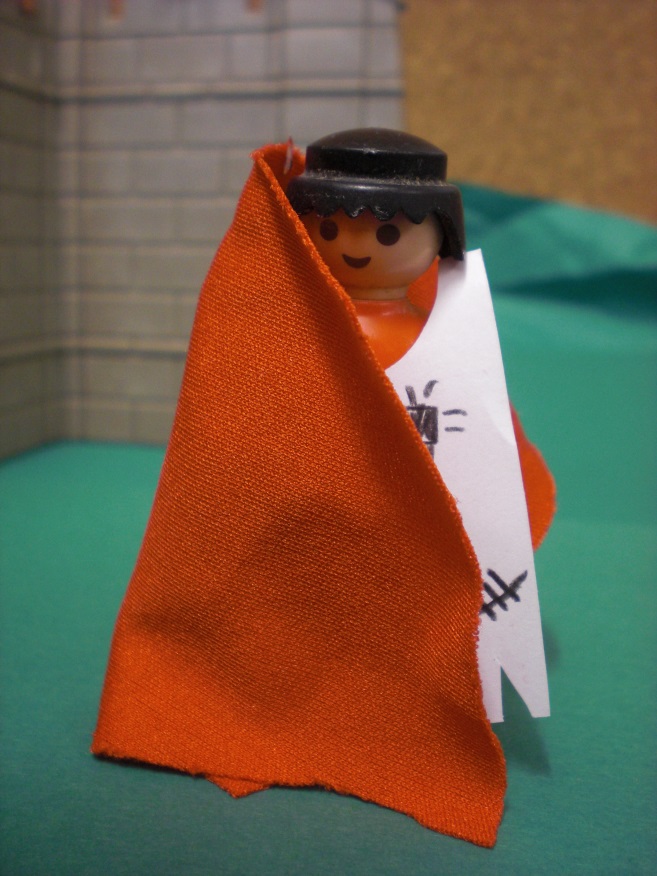 